Музей народов Севера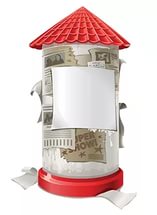 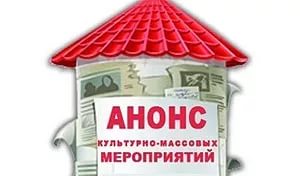 Бурятии им. А.Г. Позднякова                 Октябрь- Выставка «Произведений живописи» из фондов   музея.- Урок-презентация «Час одного экспоната»-  Экскурсии по залам музея-  Экскурсии по экспозиции «Эвенкийское стойбище»- Экскурсии по геологическому музею.	- Экскурсии по арт-объекту «Душа мира»	                                Ноябрь                                            -  Выставка «Мир коллекционера»   	-  Выездная виртуальная экскурсия по                                                         последним поступлениям раритетов в музей.                               - Экскурсии по залам музея                                                                  - Экскурсии по экспозиции «Эвенкийское стойбище»                                   - Экскурсии по геологическому музею.                       - Экскурсии по арт-объекту «Душа мира»                                            Декабрь                                           - Выставка «Мир коллекционера»                                  - Экскурсии по залам музея                                     - Экскурсии по экспозиции «Эвенкийское стойбище»                                   - Экскурсии по геологическому музею.                             - Экскурсии по арт-объекту «Душа мира»                                      Апрель                                                                - Выставка творческих работ Г.П. Беспрозванных                               - Экскурсии по залам музея                                     - Экскурсии по экспозиции «Эвенкийское стойбище»                                   - Экскурсии по геологическому музею.Май                                                        - Выставка детского творчества «Красоту моего                                                                 Баунта сердцем чувствую»                                - Экскурсии по залам музея                                     - Экскурсии по экспозиции «Эвенкийское стойбище»                                   - Экскурсии по геологическому музею.